Родителям о медиацииПАМЯТКА ДЛЯ РОДИТЕЛЕЙ«РЕШЕНИЕ КОНФЛИКТОВ»Уважаемые родители!Конфликтная ситуация может коренным образом изменить вашу жизнь! Постарайтесь, чтобы эти изменения были в лучшую сторону!Практические советы1. Прежде чем вы вступите в конфликт, подумайте над тем, какой результат от этого вы хотите получить.2. Утвердитесь в том, что этот результат для вас действительно важен.3. В конфликте признавайте не только свои интересы, но и интересы другого человека.4. Соблюдайте этику поведения в конфликтной ситуации, решайте проблему, а не сводите счёты.5. Будьте тверды и открыты, если убеждены в своей правоте.6. Заставьте себя слышать доводы своего оппонента.7. Не унижайте и не оскорбляйте другого человека для того, чтобы потом не сгорать со стыда при встрече с ним и не мучиться раскаянием.8. Будьте справедливы и честны в конфликте, не жалейте себя.9. Умейте вовремя остановиться, чтобы не остаться без оппонента. Дорожите собственным уважением к самому себе, решаясь идти на конфликт с тем, кто слабее.Стили поведения, которых должен придерживаться взрослый, наблюдающий ситуацию ссорыПравило 1. Не всегда следует вмешиваться в ссоры между детьми. Ведь как в любой другой деятельности, можно научиться решать конфликты только путем участия в них. Не мешайте детям получать такой жизненно важный опыт. Однако бывают ситуации, когда невмешательство взрослого может привести к серьезным проблемам для физического или эмоционального благополучия детей. Так, если один из ссорящихся значительно младше или слабее другого участника конфликта и при этом они весьма близки к выяснению отношений кулаками, то нужно остановить их и постараться перевести ссору опять в "речевое" русло. То же относится к ситуации взаимодействия двоих ребят, один из которых традиционно оказывается побежденным в споре и вынужден все время уступать. В этом случае, если вы не вмешаетесь в течение спора, то у одного из детей может развиться робость и неуверенность в своих силах и даже в своих правах.Правило 2. Вмешиваясь в детский конфликт, никогда не занимайте сразу позицию одного из ребят, даже если вам кажется очевидным, кто здесь прав, а кто виноват. Ведь для ребенка, ведущего себя неправильно, это совсем не так просто. Поэтому ваш скорый суд он воспримет как несправедливость и пристрастность, а значит, не станет продолжать общение, в котором вы выступаете арбитром. Постарайтесь объективно разобраться в причинах конфликта и его течении, тем более что обычно взрослые видят лишь часть "айсберга", а эта надводная часть далеко не всегда позволяет судить об истинных проблемах и вкладе детей в конфликт.Правило 3. Разбирая конкретную ситуацию ссоры, не стремитесь выступать верховным судьей, определяя правых и виноватых и выбирая меру наказания. Лучше не делать из личных конфликтов аналог юридического разбирательства. Попробуйте приучить детей к мысли, что, кто бы ни начал ссору, ответственность за дальнейшее развитие событий несут всегда двое. Поэтому, вмешиваясь в общение детей, старайтесь показать им, как можно найти способ выхода из трудной ситуации, который устроил бы их обоих. Делайте акцент не на "кто виноват?", а на "что делать?". Направить в это русло внимание поссорившихся и жаждущих отмщения ребят часто помогает чувство юмора. Если вы пошутите и покажете ситуацию в забавном свете, то сразу заметите, как вместе со смехом у  детей постепенно меняется их эмоциональное состояние.Правило 4. Помогая детям выйти из конфликта и освободиться от накопившейся обиды и злости, следите за тем, чтобы они не переходили на личности. Говоря о том, что их огорчило или возмутило, они должны описывать именно действия и слова партнера, а не его физические или личностные недостатки. То есть допустимо, когда ребенок жалуется на то, что другой наступил ему на ногу или грубо ответил, но старайтесь не допускать выражений типа: "Да он медведь косолапый!" или "Он всегда такой нервный и грубиян!".Правило 5. Если вы стараетесь помочь урегулировать конфликт между двумя своими собственными детьми, то приложите усилия, чтобы у ребят не возникло ощущения, что одного из них (кто оказался не виноват или чья вина меньше) вы любите больше. Не забудьте вслух объяснить своим детям, что вы очень любите их обоих, что бы они ни сделали, и поэтому их ссоры очень вас огорчают. Даже когда вы считаете нужным наказать одного из ребят, все равно напомните ему, что вам это неприятно, вы его очень любите и надеетесь, что он поймет пользу наказания и исправится. Также позаботьтесь о том, чтобы у вашего единственного сына или дочери не возникало сомнений в крепости родственных отношений, если решаете конфликт между вашим ребенком и его приятелем.Рекомендации родителям «Как себя вести в конфликте с ребенком»1. Выясните, в чем состоит причина конфликта. Для этого можно использовать как уточняющие вопросы (Как получилось, что ….?) или техники активного слушания, которые позволяют понять и назвать чувства другого человека без оценивания (Ты сегодня подрался в школе, так как был сильно зол на Колю). И еще немаловажное условие: выяснение причин должно проходить после того, как Вы овладели своими чувства, без криков и ругани.2. Четко сформулируйте, чего вы хотите и чего хочет ваш ребенок. К примеру: «Я хочу, чтобы посуда была чистой к моему приходу домой. Ты хочешь, чтобы у тебя было достаточно свободного времени для общения с друзьями».3. Постарайтесь найти максимальное количество вариантов решения конфликта с учетом интересов всех участников. Возможно составления письменного списка. Желательно формулировать желаемое поведение в позитивной форме (Не дрался, а спокойно общался с другими учениками; не сбегал с уроков, а присутствовал на всех занятиях). Чем более конкретные меры прописаны, тем больше вероятности, что они будут приняты и выполнены (вместо уборки в комнате – сложить вещи в шкафу и порядок с книгами на письменном столе).4. Совместно дайте оценку всем вариантам и выберите тот, который максимально соответствует интересам всех участников взаимодействия. Будьте гибкими, если желаете достичь главного – разрешения конфликта.5. Договоритесь действовать в соответствии с данным вариантом, старайтесь следовать договоренностям, желательно с указанием срока договоренности. К примеру, наш договор действует в течение следующей недели. В случае нарушения договоренности не судите строго ни ребенка, ни себя. Возможно, причина в том, что при выборе решения кто – то был не совсем искренним и на самом – то деле предложенный выход из ситуации кого – то не устраивал. Имеет смысл пересмотреть договоренность и вновь прийти к обоюдному согласию.Предупреждение детско-родительских конфликтовДля конструктивного поведения родителей в конфликтах с детьми следует придерживаться следующих правил:Всегда помнить об индивидуальности ребенка.Учитывать, что каждая новая ситуация требует нового решения.Стараться понять требования ребенка.Помнить, что для перемен нужно время.Противоречия воспринимать как факторы нормального развития.Проявлять постоянство по отношению к ребенку.Чаще предлагать выбор из нескольких альтернатив.Одобрять разные варианты конструктивного поведения.Совместно искать выход путем перемены в ситуации.Уменьшать число «нельзя» и увеличивать число «можно».Ограниченно применять наказания, соблюдая при этом справедливость и необходимость их использования.Дать ребенку возможность почувствовать неизбежность негативных последствий его проступков.Расширять диапазон моральных, а не материальных поощрений.Использовать положительный пример других детей и родителей.Учитывать легкость переключения внимания у маленьких детей.Для предупреждения и разрешения детско-родительских конфликтов можно предложить следующие рекомендации:исключайте столкновения родителей и детей, так как они могут стать основой для разрушения хороших отношений;делайте все от вас зависящее, чтобы быть добрым к ребенку и в то же время проявлять оправданную твердость;научите ребенка справляться со своим гневом;применяйте все способы выражения любви к ребенку: контакт глаз, физический контакт, пристальное внимание и дисциплина;предупреждайте конфликты при помощи понимания, прощения и способности уступать;основным методом общения с ребенком должна быть безусловная любовь;эффективно используйте стили поведения в конфликтной ситуации, учитывая конкретные обстоятельства.Цисана Шамликашвили,
президент Национальной организации медиаторов, научный руководитель Центра медиации и права.Школа – это срез общества и для нее характерны разнонаправленные конфликты: между учениками, между учителями и учениками, между учителями и родителями. И конфликты эти бывают порой очень жесткими и чреваты травматическими последствиями для всех сторон.Первые попытки применения медиации в школе были предприняты еще в начале 1980-х годов в США. С тех пор этот метод в тех или иных формах используется достаточно широко в образовательном пространстве во многих странах мира.Медиация – это метод разрешения споров, причисляемый к группе альтернативных методов разрешения споров (ст. 2 Федерального закона от 27 июля 2010 г. № 193-ФЗ "Об альтернативной процедуре урегулирования споров с участием посредника (процедуре медиации)"). При этом медиация в корне отличается ото всех остальных методов разрешения споров – как традиционных, так и альтернативных. В медиации третья сторона – медиатор – не уполномочена и не имеет права выносить решения по спору и, более того, должна воздерживаться от предложения вариантов разрешения конфликта.Медиация – это метод, в основе которого лежит уважение к личности, добровольное участие и волеизъявление, свобода выработки и принятия решений, основывающихся на возможности защиты и удовлетворения интересов сторон, при условии предоставления равных прав всем сторонам спора.Процедура медиации ориентирована на выработку консенсусных решений сторон. Решение, основанное на консенсусе, в отличие от компромиссного, в полной мере удовлетворяет интересы каждой из сторон, и в силу этого является наиболее жизнеспособным и стабильным.Перед российским медиативным сообществом встала задача разработать специально для нашей страны оригинальный метод с использованием понимающего подхода для образовательно-воспитательной сферы – школьную медиацию. Специалистами Центра медиации и права был проанализирован и обобщен тот опыт, который накоплен в США, Великобритании, Австрии, Германии и других странах, и разработан метод, учитывающий особенности российского образования, семейных отношений и социокультурных условий. При этом метод "Школьной медиации" ориентирован на работу со всеми участниками образовательного и воспитательного процесса.Таким образом, "школьная медиация" – это и инновационная методика, и учебная технология, рассчитанная на применение во всех институтах, принимающих участие в воспитании и формировании личности ребенка – от семьи и дошкольных учреждений до высшей школы.Приходя в мир, каждый ребенок как личность несет в себе и положительный, и отрицательный потенциалы развития. Потому задача взрослых – дать ему возможность реализовать все лучшее, что ему дано. В первые годы жизни эта задача лежит на семье, затем ее берут на себя дошкольные учреждения, школа, и, конечно, особое место в развитии и становлении личности ребенка и подростка занимает общение со сверстниками. Ни в коем случае нельзя недооценивать значимость какого-либо из этих аспектов, хотя в разные периоды жизни влияние и значимость их варьируются.Но на всех этапах взросления человеку необходимо чувствовать себя в безопасности, ощущать себя принятым, ценимым, уважаемым и любимым значимыми для него людьми. Только тогда ребенок имеет возможность для нормального психофизического и интеллектуального развития.Цели метода "Школьной медиации" можно сформулировать следующим образом:создание безопасной среды, благоприятной для развития личности с активной гражданской позицией, умеющей принимать решения и отвечать за свои поступки;воспитание культуры конструктивного поведения в конфликте, основанной на медиативном мировоззрении, в основе которого лежит признание ценности человеческой жизни, уникальности каждой отдельной личности, принятие, уважение права каждого на удовлетворение собственных потребностей и защиту своих интересов (но не в ущерб чужим интересам);улучшение качества жизни всех участников учебно-воспитательного процесса (каковыми являются семья, воспитатели, педагоги, администраторы воспитательно-образовательных учреждений, психологи, социальные работники, социальные педагоги, школьные инспекторы, дети, подростки, юношество) с помощью медиативного подхода, основывающегося на позитивном общении, уважении, открытости, доброжелательности, взаимном принятии как внутри групп взрослых и детей, так и между этими группами.В идеале каждый работник образовательной системы должен владеть навыками медиативного подхода. В каждом образовательном учреждении должно быть пять-шесть школьных медиаторов из числа преподавателей, школьных психологов, социальных педагогов и т.д., и именно они должны выступать посредниками при урегулировании "школьного конфликта", а также научить детей, родителей, учителей и администрацию школы навыкам позитивного мышления и конструктивного поведения в конфликте. Школьный медиатор наряду с урегулированием конфликтов должен распространять принципы медиации. Ведь главное – предупреждение конфликтов.При разработке метода о школьной медиации был взят за основу медиативный подход, построенный на понимании. В этом подходе априори заложено позитивное отношение к личности и признание за ней права оставаться аутентичной.Что означает "понимать"? На первый взгляд, если есть коммуникация, то все очень просто: "Я сказал – ты понял". Однако это — кажущаяся простота. В конфликте обычно происходит так, что стороны, не имея возможности и желания понять друг друга, часто предпочитают "уничтожить" противника, порой в ущерб самим себе. Получить информацию – мало, ее еще нужно правильно понять.И это один из аспектов, с которыми работает медиация. Ею производится коррекция нарушенной или деформированной коммуникации, создание условий для понимания сторонами самих себя и друг друга. Важно понимать, что создать благоприятный климат и безопасное пространство, повысить качество обучения невозможно без понимания взрослыми простой, но чаще всего игнорируемой истины, что общение и есть воспитание. От качества общения зависит и качество образования. Именно поэтому одной из основ метода "Школьной медиации" является позитивное общение. Школьная медиация – это своеобразная школа общения.Интеграция метода "Школьной медиации" начинается с обучения взрослых основам медиации и умению разрешать споры с помощью этого метода. Воспитатели, педагоги, школьные психологи, социальные педагоги и социальные работники, сотрудники органов опеки и попечительства, работники правоохранительных органов, работающие с трудными подростками, несовершеннолетними правонарушителями и другие, кто работает в воспитательно-образовательной системе в силу своей профессиональной деятельности, стоят на "передовой", и именно им приходится искать пути разрешения этих непростых конфликтных ситуаций, стрессогенных не только для самих участников, но и для тех, кто пытается их разрешить.Сложные конфликтные ситуации в воспитательно-образовательной сфере возникают ежеминутно, так же как и в жизни в целом. Медиация относится к конфликтам, как к неотъемлемой части жизни. Понятно, что часто конфликт несет деструктивный потенциал, хотя без конфликта не было бы и развития. Поэтому одна из задач школьной медиации – направить энергию конфликта не в деструктивное, а в созидательное русло._ _ _ _ _ _ _ _ _ _ _ _ _ _ _ _ _ _ _ _ _ _ _ _ _ _ _ _ _ _ _ _ _ _ _ _ _ _ _ _ _ _ _ _ _ _ _ _ _ _ _ _ _ _ _ _ _ _ _ _ _ _ _ 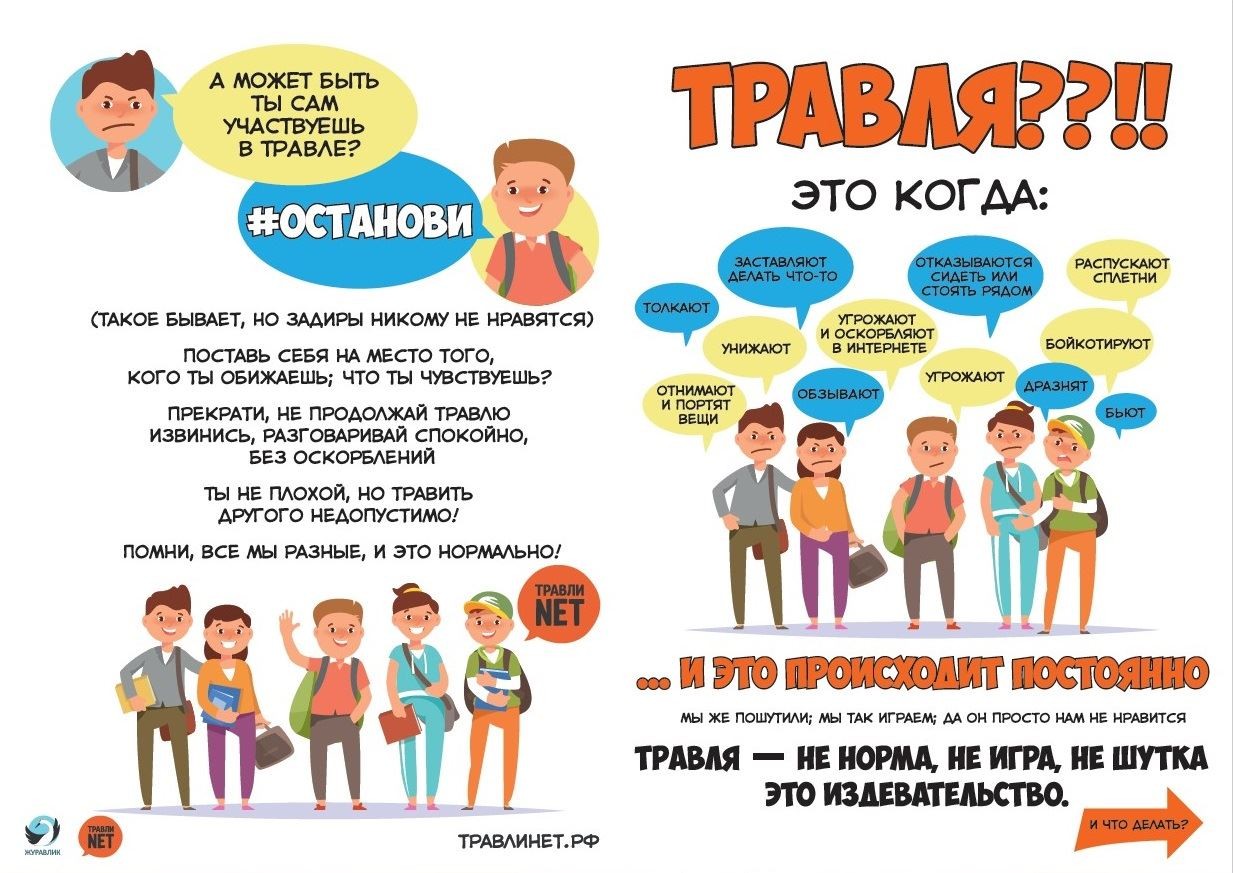 